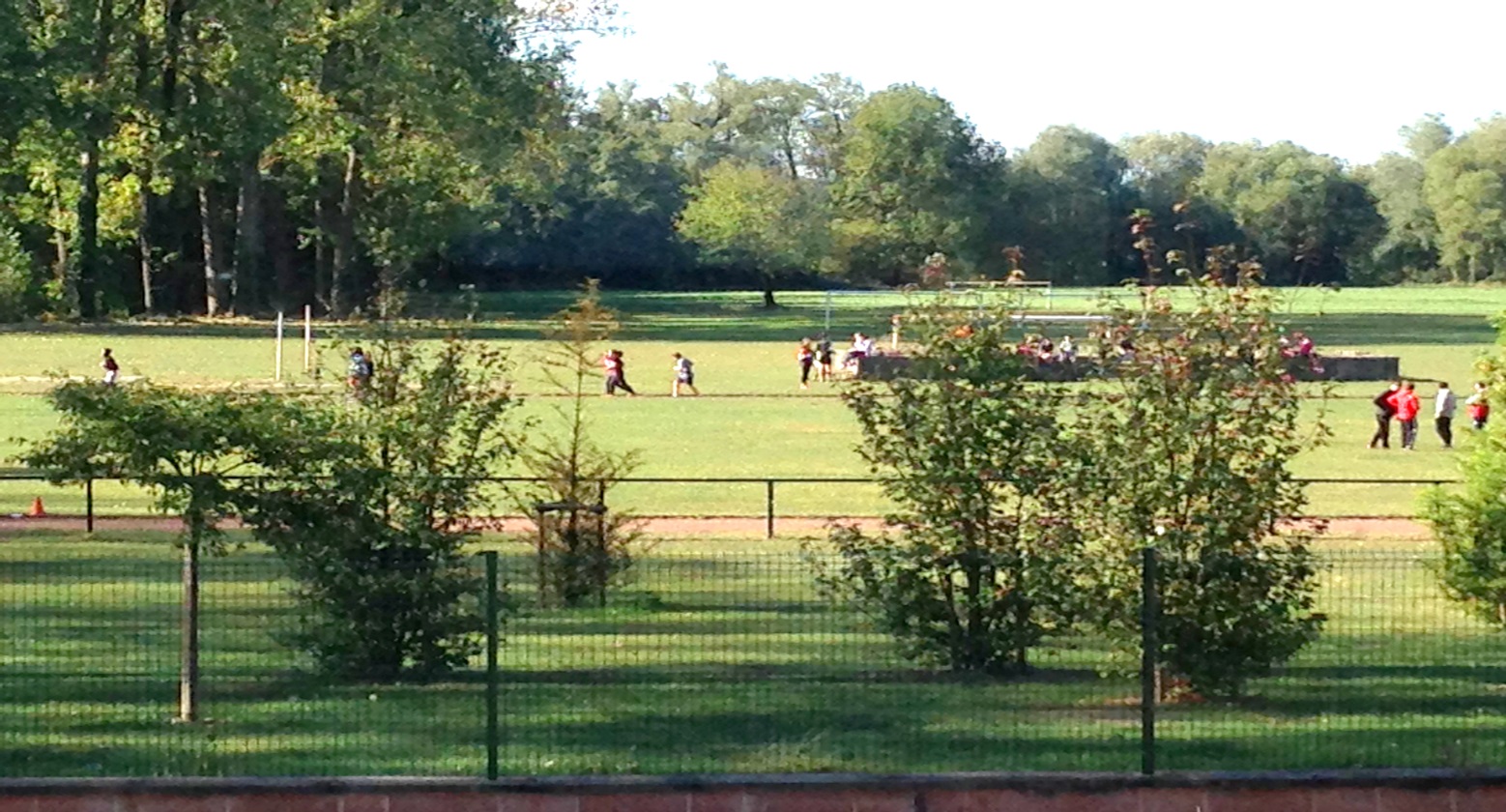 Bulletin de parrainageNom (ou Entreprise) :    					    Prénom :Adresse :Je souhaite soutenir l’action  « Des arbres pour le terrain de sport »  menée par le Collège Episcopal de Zillisheim.  Je joins la somme de               € en espèces ou chèque (à l’ordre : « Collège Episcopal – Arbres »)   		Date :                                Signature : Si vous êtes imposable sur le revenu, la réduction d'impôt est de 66 % pour les dons, dans la limite de 20 % de votre revenu imposable. Donc 20 € donnés vous coûteront en fait 7 €. 			  	Un reçu fiscal vous sera envoyé.      Bulletin à faire parvenir au    COLLEGE EPISCOPAL 						 Service Comptabilité 5 rue du Séminaire                  68720 ZILLISHEIM           La nature, les élèves et tous les futurs arbres vous remercient !                      